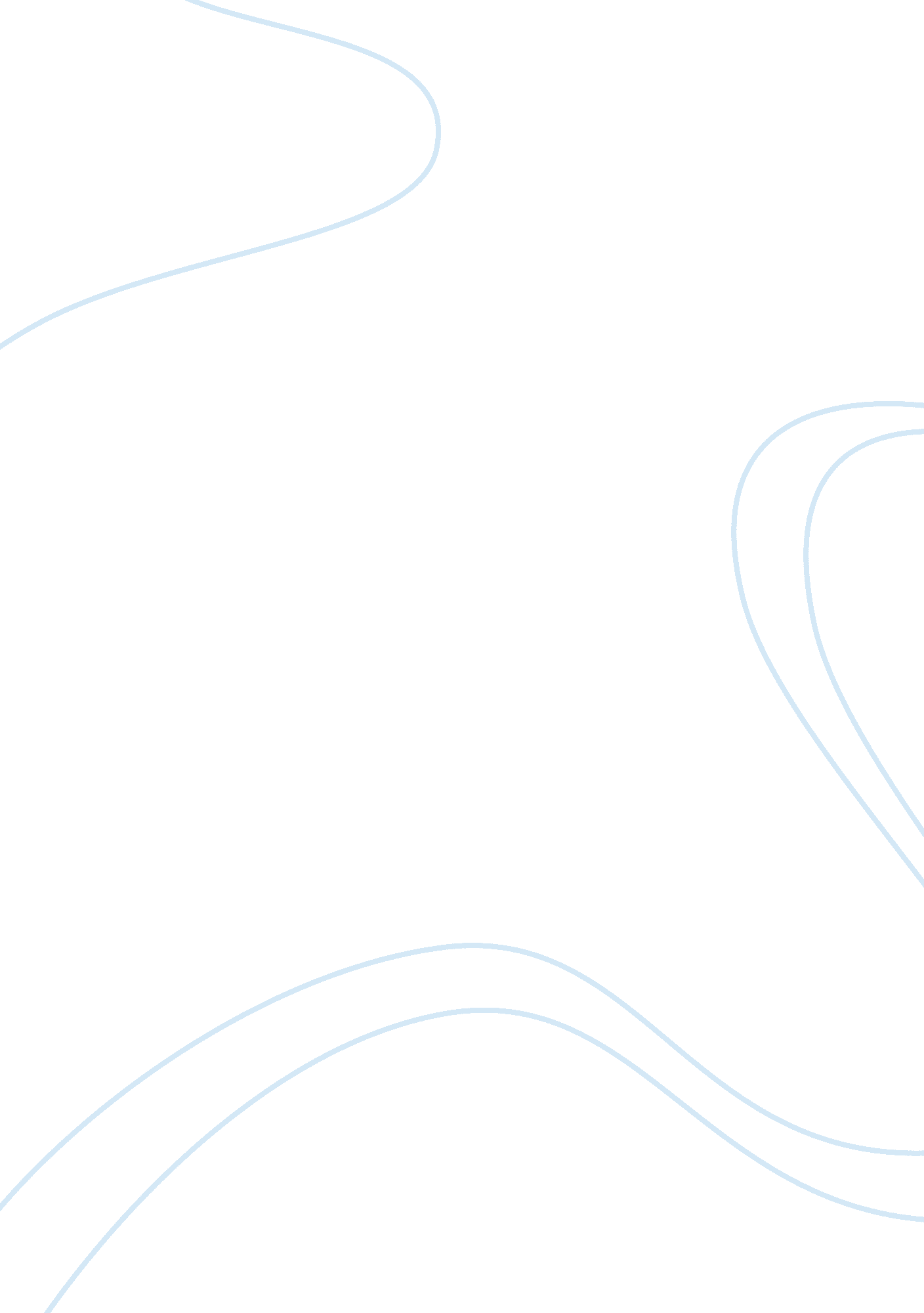 Graduatewriters.net mission to help students achieve assignment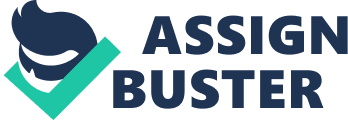 They guide students on how to structure their research papers, perform proof reading and help students to avoiding mistakes related to grammar, spelling, phrasing and plagiarism. ” states Peter, “ Freelance academic writers, should not be confused with people who helps students achieve shortcut by doing their assignments, no they are honest writers who guide students the way a teacher will do”. While this may help students reduce stress related to academic demand, some concerns has been raised concerning the qualification of writers who handle students’ academic work. Mary White an academic consultant at Gradiometers. Net, stated that “ Students should kick at the pool of writers a freelance company has, example Gradiometer. Net, is comprised of only graduate writers who have various qualification in their field of interest that range from MASC., MBA, Mere, ME, ELM, Mange, MA, Phd, and ADS. At that company, writers undergo series of test approved by our senior writers to ascertain academic prowess and professional skills in writing and research. The advantage of this pool of workforce is that clients are always guaranteed the best quality writing and editing service, which cannot be found elsewhere on the Internet. Writers are specialist, with background in Education, Medicine, Nursing Finance, Communication, Media, Arts, Humanities, Social Sciences, Engineering, IT, Law etc. ” Other qualities that prospective student should look at before selecting an academic writing company include privacy and security, originality, timeliness, quality, revision policy, orders tracking, support and response to queries. A lot of emphasis should be placed on privacy as it is not only a right but a demand that every users online should be guaranteed of. “ If an online company published a student paper online, without their formal approval, it could lead to plagiarism and dismissal from school. Therefore students should look for companies that adhere with privacy policies and not let third party have access to their client papers. Articulates Peter. About Gradiometers. 